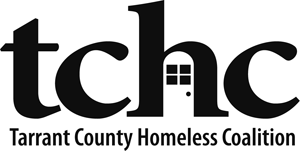 FY 2015 TDHCA ESG PRE-APPLICATION COVER SHEET New Application   -or-    FY 2014 Renewal    Please provide an estimated budget for your application:Additional contacts to copy on email updates about the 2015 TxESG pre-application and application process:Applicant AttestationI understand and agree:________________________			____________________________		___________Applicant Organization:Point of Contact:Telephone:(         )Email:Street Outreach $                       .00  Shelter $                       .00Homelessness Prevention $                       .00Rapid Re-housing $                       .00HMIS$                       .00Admin$                       .00	Total$                       .00First NameLast NameEmail Address_____InitialTime is of the essence in all aspects of the Emergency Solutions Grant Program, including the pre-application, application, and (if awarded) contracting, and reporting: our organization will meet all deadlines and work quickly to support the community-wide implementation of the program._____InitialCorrections, clarification, updates, and supplemental information will be posted to the TCHC website throughout the application process; therefore, our organization will regularly review the content on the webpage, http://www.ahomewithhope.org/funding-opportunities/.  _____InitialThe HUD-provided funding for this program passes through the Texas Department of Housing and Community Affairs; thus, any award of funding made by the Fort Worth/ Arlington/ Tarrant County Continuum of Care will be null and void if an applicant is deemed ineligible by the State of Texas to participate in the Emergency Solutions Grant Program._____InitialIt is our responsibility to contact TCHC if changes in the contact information for the point of contact for this application are needed.Printed Name & TitleSignatureDate